Información general sobre las funciones y deberes más importantes del Departamento de Recreación y Deportes (DRD):Crear e implantar la política deportiva y recreativa de Puerto Rico así como planificar y organizar el sistema deportivo y recreativo.Regular las actividades relacionadas con la práctica del deporte y las condiciones exigibles a las instalaciones deportivas. Educar en materias deportivas, así como el otorgar las licencias que las acrediten.Organizar y programar el deporte en edad escolar en coordinación con el Departamento de Educación.Impulsar el deporte y los deportistas puertorriqueños de alto nivel y de alto rendimiento.Promover la atención medica de los deportistas.Ejercer la potestad de sancionar en materia deportiva y recreativa.Representar a Puerto Rico ante organismos estatales e internacionales.Conceder premios y distinciones deportivas.Toda persona o entidad interesada en:Practicar deportesSer entrenador o juez de alguna disciplina deportivaCrear organizaciones deportivasOrganizar actividades o espectáculos deportivosRecibir ayudas económicas para la realización de actividades deportivasRecibir ayudas económicas para poder dedicarse al entrenamiento deportivoINFORMACIÓN ACTUALIZADA:Passed Over Showcase de las Grandes Ligas (Major League Baseball – MLB):Fecha: 13 y 14 de junio Lugar: Estadio Hiram Bithorn de San JuanInformación: puertoricotryouts@mlb.comAfter School Program:Fecha de Tryouts: 25 – 29 de junioEdades: 14 – 18 añosLugar:	Oficina Central del Departamento de Recreación y Deportes
Directorio del Departamento de Recreación y DeportesHorario:	De 8:00 am a 12:00 pm y de 1:00 pm a 4:30 pm
De lunes a viernesTeléfono:	(787) 721-2800El Departamento de Recreación y Deportes ofrece una variedad de servicios de los cuales algunos son libres de costos pero otros no, por lo que deben revisarse los requisitos individuales de cada servicio.Los requisitos varían dependiendo del servicio solicitado.No aplica.Página Web Departamento de Recreación y Deportes –http://www.drd.gobierno.pr/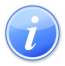 Descripción del Servicio                                                                   Crear Referido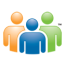 Audiencia y Propósito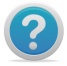 Consideraciones 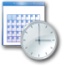 Lugar y Horario de Servicio 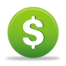 Costo del Servicio y Métodos de Pago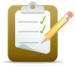 Requisitos para Obtener Servicio 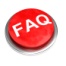 Preguntas Frecuentes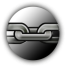 Enlaces Relacionados                                                                                                    